Chov oblovekCílem pracovního listu je, aby si žáci uvědomili, jak je důležité správně pečovat o domácí mazlíčky.Videa: Šnek jako domácí mazlíček Chov oblovek________________________________________________________Zamysli se a napiš, co víš o hlemýždi zahradním.-……………………..……………………………………………………………………….. ………………...……………………………………………………………………………-………………….…………………………………………………………………………….. ……………………..………………………………………………………………………..-………………...…………………………………………………………………………… ………………….……………………………………………………………………………..Podívej se na video o chovu oblovek a zapiš si informace důležité pro správný chov.-……………………..……………………………………………………………………….. ……………………..………………………………………………………………………..-………………...…………………………………………………………………………… ………………….……………………………………………………………………………..-……………………..……………………………………………………………………….. ……………………..………………………………………………………………………..Zapiš, co je nutné zajistit pro chov oblovek. Namaluj, jak by měla správná ubikace vypadat.-……………………..…………………………………………………………………….….. ……………………..…………………………………………………………………….…..-………………...……………………………………………………………………….….… ………………….………………………………………………………………………..……-……………………..………………………………………………………………….…….. ……………………..………………………………………………………………….….…..Co jsem se touto aktivitou naučil(a):………………………………………………………………………………………………………………………………………………………………………………………………………………………………………………………………………………………………………………………………………………………………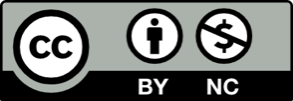 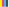 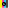 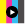 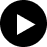 